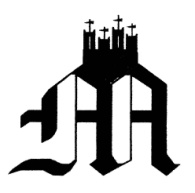 The Parish Churches of S Philip and S Augustine and S Matthew with S Mary the Virgin  NewcastleSunday IntercessionsDay and date:Sunday, 21st April - Easter IVThe ChurchThe Church in AustraliaArchbishop of York: StephenArchbishop of Canterbury: JustinBishop of Newcastle: Helen-AnnArchdeacon: RachelArea Dean: JamesThe WorldUkraine - Zimbabwe, Nigeria, Afghanistan PakistanThe people of Syria, the people of South Sudan, Somalia, Yemen, Ethiopia, Central African Republic, MyanmarThe Holy LandHM the King, his Parliament, Government and Judiciary, his peoples and the peace of his realmsThe Local CommunityThe Lord Mayor and Council of our CityThe SickSee overleaf + daily: The DeadRecently deadThose who have starved to death; those who have succumbed to fatal diseaseThose who have perished through natural calamity or violently at the hands of others.The DeadYear's mind - See overleafThe Parish Churches of S Philip and S Augustine and S Matthew with S Mary the Virgin  NewcastleMonday IntercessionsDay and date:Monday, 22nd April - FeriaThe ChurchDiocese of Dunedin (New Zealand)Church in this land and dioceseBenefice of PrudhoeThe WorldHM the King, his Parliament, Government and Judiciary, his peoples and the peace of his realmsSyriaRetail workers The Local CommunityThe Lord Mayor and Council of our CityCyreniansMaggie M; RogerThe SickMargaret, David, Roger, StellaThe DeadRecently deadThose who have starved to death; those who have succumbed to fatal diseaseThose who have perished through natural calamity or violently at the hands of others. The DeadYear's mindGodfrey Cecil CARRThe Parish Churches of S Philip and S Augustine and S Matthew with S Mary the Virgin  NewcastleTuesday IntercessionsDay and date:Tuesday, 23rd April - S GeorgeThe ChurchDiocese of Dunkwa-on-Offin (West Africa)Church in this land and dioceseBenefice of ShotleyThe WorldHM the King, his Parliament, Government and Judiciary, his peoples and the peace of his realmsThe Holy LandMilitary veteransThe Local CommunityThe Lord Mayor and Council of our CityWestgate Hill SchoolBettyThe SickBrian priest,  Doug, Gillian, Sally, SylviaThe DeadRecently deadThose who have starved to death; those who have succumbed to fatal diseaseThose who have perished through natural calamity or violently at the hands of others.The DeadYear's mindThe Parish Churches of S Philip and S Augustine and S Matthew with S Mary the Virgin  NewcastleWednesday IntercessionsDay and date:Wednesday, 24th April - mem Lavinia Jane CampbellThe ChurchDiocese of Durgapur (North India)Church in this land and dioceseThe WorldHM the King, his Parliament, Government and Judiciary, his peoples and the peace of his realmsZimbabweAdoption agenciesThe Local CommunityThe Lord Mayor and Council of our CityThe churchwardensAnnie DThe SickPaul, David,  Inna, Annie, SylviaThe DeadRecently deadThose who have starved to death; those who have succumbed to fatal diseaseThose who have perished through natural calamity or violently at the hands of others.The DeadYear's mindJohn HOWESLavinia Jane CAMPBELLThe Parish Churches of S Philip and S Augustine and S Matthew with S Mary the Virgin  NewcastleThursday IntercessionsDay and date:Thursday, 25th April - S MarkThe ChurchDiocese of DurhamChurch in this land and dioceseChurch of St Mary the Virgin, SlaleyThe WorldHM the King, his Parliament, Government and Judiciary, his peoples and the peace of his realmsSouth Sudan, YemenRoyal NavyThe Local CommunityThe Lord Mayor and Council of our CityCommunity police officers Margaret MThe SickAudrey, Elizabeth, John, Ian, RodneyThe DeadRecently deadThose who have starved to death; those who have succumbed to fatal diseaseThose who have perished through natural calamity or violently at the hands of others.The DeadYear's mindMarjorie THORPRoy ATKINThe Parish Churches of S Philip and S Augustine and S Matthew with S Mary the Virgin  NewcastleFriday IntercessionsDay and date:Friday, 26th April - FeriaThe ChurchDiocese of Dutse (Nigeria)Church in this land and dioceseSt John’s Church, Healey St Philip and St James’ Church, WhittonstallThe WorldHM the King, his Parliament, Government and Judiciary, his peoples and the peace of his realmsThe people of BeirutEducationThe Local CommunityThe Lord Mayor and Council of our CityNearly New Shop staff Inna & RalphThe SickBarbara, Vincent, Yvonne, SylviaThe DeadRecently deadThose who have starved to death; those who have succumbed to fatal diseaseThose who have perished through natural calamity or violently at the hands of others. The DeadYear's mind 	George LOUGHJanet POTTERTONThe Parish Churches of S Philip and S Augustine and S Matthew with S Mary the Virgin  NewcastleSaturday IntercessionsDay and date:Saturday, 27th April - FeriaThe ChurchDiocese of East Kerala (South India)Church in this land and dioceseHoly Trinity Church, MatfenThe WorldHM the King, his Parliament, Government and Judiciary, his peoples and the peace of his realmsPakistan; India, ZimbabweThe CommonwealthThe Local CommunityThe Lord Mayor and Council of our CityStudents living in the parishChris & his familyThe SickMaggie, Anna,  Jean, Lorna, Bill, SolThe DeadRecently deadThose who have starved to death; those who have succumbed to fatal diseaseThose who have perished through natural calamity or violently at the hands of others.The DeadYear's mindEdith Grace ORRKate The list of the sick	CatherineJonJacquelineSylviaSolBillStellaAnnieIanYvonneRodneyJohnRogerInnaGillianLornaPaulJoanAudreyAnnaVincentDougBrian priest MaggieMargaretElizabethThe list of the Year's MindIan TAYLORGeorge DREVERGodfrey Cecil CARRJohn HOWESLavinia Jane CAMPBELLMarjorie THORPRoy ATKINGeorge LOUGHJanet POTTERTONEdith Grace ORRKate 